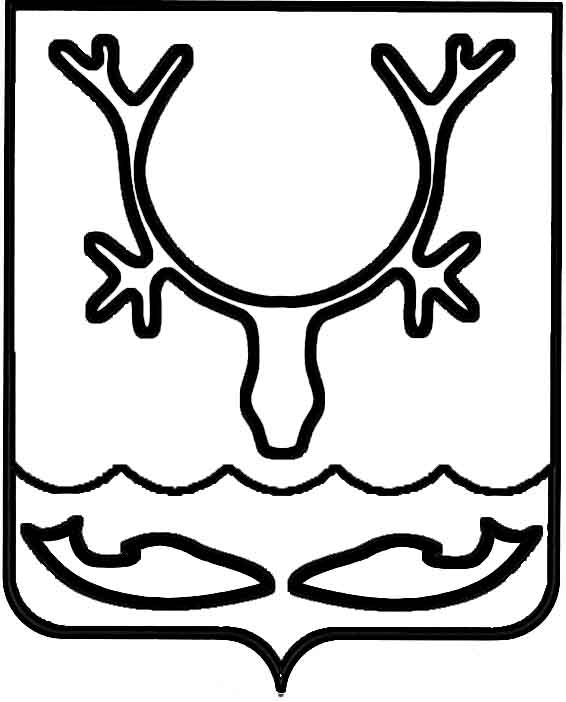 Администрация муниципального образования
"Городской округ "Город Нарьян-Мар"ПОСТАНОВЛЕНИЕВ соответствии с приказом Управления по государственному регулированию цен (тарифов) НАО от 23.11.2021 № 27 "О предельных максимальных тарифах 
на перевозки пассажиров и багажа автомобильным транспортом", протоколом комиссии по ценовой и тарифной политике муниципального образования "Городской округ "Город Нарьян-Мар" от 14.12.2021 № 3 Администрация муниципального образования "Городской округ "Город Нарьян-Мар"П О С Т А Н О В Л Я Е Т:1.	Внести в постановление Администрации МО "Городской округ "Город                 Нарьян-Мар" от 16.02.2016 № 137 "О стоимости проезда и провоза багажа общественным автомобильным транспортом по муниципальным маршрутам регулярных перевозок" следующие изменения:1.1.	В пункте 2 цифры "40" заменить цифрами "42".1.2.	В пункте 3 цифры "12" заменить цифрами "13".2.	Настоящее постановление вступает в силу с 1 января 2022 года и подлежит официальному опубликованию.16.12.2021№1536О внесении изменений в постановление Администрации МО "Городской округ "Город Нарьян-Мар" от 16.02.2016 № 137             "О стоимости проезда и провоза багажа общественным автомобильным транспортом по муниципальным маршрутам регулярных перевозок"И.о. главы города Нарьян-Мара А.Н. Бережной